Month wise Course Outline – Session 2020 - 21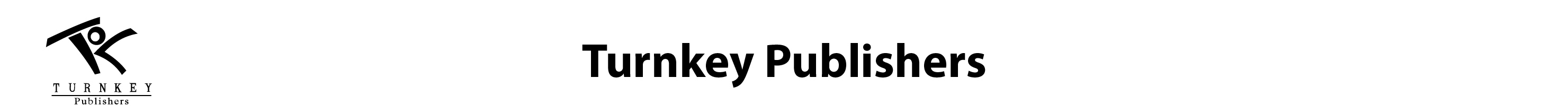 Class: Play Group	 / Nursery		Subject  : English LanguageTEACHING AIDS: English Reader “O” 		English for Pre-School-O	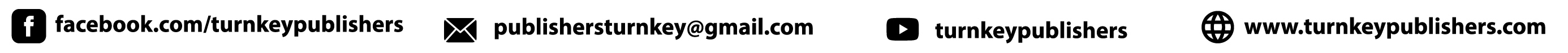 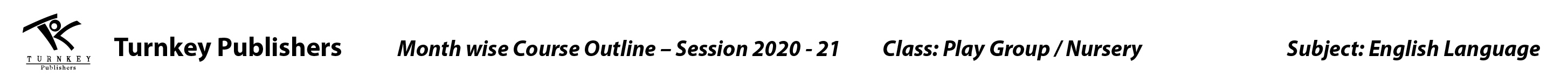 MonthContentPageExerciseLearning OutcomesMethodologyAprilEnglish Reader “O”5Sound of “ l ”Recognize and read sounds “l”Read words related to pictures.INTRODUCTION OF “l”Material:Basket, Four objects of “l” sounds or flash cards, and Sand paper letter Explanation:Place all objects or flash cards in the basket.Now motivate the class and ask; “I have something to show you in this basket, do you want to see?”After reply pickup one object from the basket in a surprising way.Call out the name of that object like “lock” etc.One by one all objects will be introduced.Now ask the student do you want to meet with “l” then show the sand paper letter of “l”In the end with the sound of “l” all objects will be shown again, hold sound in right hand and objects in left handThen maintain the board of “l” sound and draw picturesExplain on board, give them practice to trace sand paper letterAfter tracing workbook will be given to the child and explain how to start the work.Note: Introduce other sounds like above methodology.AprilEnglish Pre-School-O6-9Sounds “ l ”Pronounce and write “l”Read sounds and pictureINTRODUCTION OF “l”Material:Basket, Four objects of “l” sounds or flash cards, and Sand paper letter Explanation:Place all objects or flash cards in the basket.Now motivate the class and ask; “I have something to show you in this basket, do you want to see?”After reply pickup one object from the basket in a surprising way.Call out the name of that object like “lock” etc.One by one all objects will be introduced.Now ask the student do you want to meet with “l” then show the sand paper letter of “l”In the end with the sound of “l” all objects will be shown again, hold sound in right hand and objects in left handThen maintain the board of “l” sound and draw picturesExplain on board, give them practice to trace sand paper letterAfter tracing workbook will be given to the child and explain how to start the work.Note: Introduce other sounds like above methodology.AprilKids Companion6,7,12,21,43پہلا کلمہسورۃ الاخلاصنظم "بلی"FruitsPoem “Are you Sleeping”سوال و جواب-INTRODUCTION OF “l”Material:Basket, Four objects of “l” sounds or flash cards, and Sand paper letter Explanation:Place all objects or flash cards in the basket.Now motivate the class and ask; “I have something to show you in this basket, do you want to see?”After reply pickup one object from the basket in a surprising way.Call out the name of that object like “lock” etc.One by one all objects will be introduced.Now ask the student do you want to meet with “l” then show the sand paper letter of “l”In the end with the sound of “l” all objects will be shown again, hold sound in right hand and objects in left handThen maintain the board of “l” sound and draw picturesExplain on board, give them practice to trace sand paper letterAfter tracing workbook will be given to the child and explain how to start the work.Note: Introduce other sounds like above methodology.MonthContentPageExerciseLearning OutcomesMethodologyJulyEnglish Reader “O”5-6Sound of “ o,c”Recognize and read sounds “o,l”Read words related to pictures.INTRODUCTION THROUGH GAMEMaterial:Basket, flash cards of “o” at least 5 different objects of “o” and 5 others objects.Explanation:Mix all the objects in the basket Select any five students and place on the table Give them the sound “o” and ask them to pick anyone object beginning with “o”.When he/she has picks the objectsAsk to read the sound with object one by one.Note: Same as do with other students.JulyEnglish Pre-School-O10-13Sounds “o,c ”Pronounce and write “o,c”Read sounds and pictureDo more practice on “Write and Wipe” BookINTRODUCTION THROUGH GAMEMaterial:Basket, flash cards of “o” at least 5 different objects of “o” and 5 others objects.Explanation:Mix all the objects in the basket Select any five students and place on the table Give them the sound “o” and ask them to pick anyone object beginning with “o”.When he/she has picks the objectsAsk to read the sound with object one by one.Note: Same as do with other students.JulyKids Companion6,7,13,19,19,44,54پہلا کلمہسورۃ الاخلاصنظم "بطخ"VegetablesFruitsPoem “I hear thunder، are you Sleeping”سوال و جواب-INTRODUCTION THROUGH GAMEMaterial:Basket, flash cards of “o” at least 5 different objects of “o” and 5 others objects.Explanation:Mix all the objects in the basket Select any five students and place on the table Give them the sound “o” and ask them to pick anyone object beginning with “o”.When he/she has picks the objectsAsk to read the sound with object one by one.Note: Same as do with other students.MonthContentPageExerciseLearning OutcomesMethodologyAugustEnglish Reader “O”5-6Sound of “c,a”Recognize and read sounds “c,a”Read words related to pictures.INTRODUCTION  OF “C” THROUGH STORYMaterial:Flash cards or props related to story.Explanation:Today is the birthday of “c”“c” is wearing a cap.“c” blows the candle.“c” cuts the cake.“c” gives candies to his cousin.They eat cake and candies.They all are very happy.INTRODUCTION OF “a” THROUGH “ART”.Material :White paper,  sound “ a” objects made by glaze paper or computer paper related “a” sound ,glue stick, basket Explanation :Place all the material in the basket on each tables provide each child a white paper to all and ask the child to glue the objects one by one and past on the white paper.AugustEnglish Pre-School-O14,15,16,17Sounds “c,a”Pronounce and write “c,a”Read sounds and pictureDo more practice on “Write and Wipe” BookINTRODUCTION  OF “C” THROUGH STORYMaterial:Flash cards or props related to story.Explanation:Today is the birthday of “c”“c” is wearing a cap.“c” blows the candle.“c” cuts the cake.“c” gives candies to his cousin.They eat cake and candies.They all are very happy.INTRODUCTION OF “a” THROUGH “ART”.Material :White paper,  sound “ a” objects made by glaze paper or computer paper related “a” sound ,glue stick, basket Explanation :Place all the material in the basket on each tables provide each child a white paper to all and ask the child to glue the objects one by one and past on the white paper.AugustKids Companion6,7,12,21,28,31,33,4354دوسرا کلمہسورۃ الکوثرنظم "چندا ماما"Poem “Baa Baa Black Sheep”ShapeFamily, fruitsسوال و جواب-INTRODUCTION  OF “C” THROUGH STORYMaterial:Flash cards or props related to story.Explanation:Today is the birthday of “c”“c” is wearing a cap.“c” blows the candle.“c” cuts the cake.“c” gives candies to his cousin.They eat cake and candies.They all are very happy.INTRODUCTION OF “a” THROUGH “ART”.Material :White paper,  sound “ a” objects made by glaze paper or computer paper related “a” sound ,glue stick, basket Explanation :Place all the material in the basket on each tables provide each child a white paper to all and ask the child to glue the objects one by one and past on the white paper.MonthContentPageExerciseLearning OutcomesMethodologySeptemberEnglish Reader “O”7-8Sound of “d,g,q”Recognize and read sounds “d,g,q”Read words related to pictures.INTRODUCTION THROUGH ARTCut out the sound d,g,q on the colour paper according to the strength Place it in the basket Provide each child a white paper.Ask the children to paste the sound on white paper with the help of glue.Help the children to use glue Then ask the children to read trace and read the sound.REVISION THROUGH PLAYMaterial : sand paper letters of Sound l,o ,c,a,d,g,q., soft music ,ball /any objects Place the children in a circle Spared the sound in a circle, play the music.Ask children with the music pass the ball when music stop ,teacher will ask by calling name of the child like sana will pick the sound “o” and the child will pick the sound  “o” say aloud “o” and trace the sound .Do Same  with other children SeptemberEnglish Pre-School-O18,19,20,21,22,23,24,25Sounds “d,g,q”Pronounce and write “d,g,q”Read sounds and pictureDo more practice on “Write and Wipe” BookINTRODUCTION THROUGH ARTCut out the sound d,g,q on the colour paper according to the strength Place it in the basket Provide each child a white paper.Ask the children to paste the sound on white paper with the help of glue.Help the children to use glue Then ask the children to read trace and read the sound.REVISION THROUGH PLAYMaterial : sand paper letters of Sound l,o ,c,a,d,g,q., soft music ,ball /any objects Place the children in a circle Spared the sound in a circle, play the music.Ask children with the music pass the ball when music stop ,teacher will ask by calling name of the child like sana will pick the sound “o” and the child will pick the sound  “o” say aloud “o” and trace the sound .Do Same  with other children SeptemberKids Companion6,7,1220,27,31,43,45 دوسرا کلمہسورۃ الکوثرنظم " چندا ماما"Poem “Ding Dong Bell”ShapeAnimals(revision)-INTRODUCTION THROUGH ARTCut out the sound d,g,q on the colour paper according to the strength Place it in the basket Provide each child a white paper.Ask the children to paste the sound on white paper with the help of glue.Help the children to use glue Then ask the children to read trace and read the sound.REVISION THROUGH PLAYMaterial : sand paper letters of Sound l,o ,c,a,d,g,q., soft music ,ball /any objects Place the children in a circle Spared the sound in a circle, play the music.Ask children with the music pass the ball when music stop ,teacher will ask by calling name of the child like sana will pick the sound “o” and the child will pick the sound  “o” say aloud “o” and trace the sound .Do Same  with other children OctoberReinforcement  & AssessmentMonthContentPageExerciseLearning OutcomesMethodologyNovemberEnglish Reader “O”9,11,12Sound of “i,j,r,h,n”Recognize and read sounds “i,j,r,h,n”Read words related to pictures.INTRODUCTION THROUGH PLAYMaterial:Basket slip written sound (i,j,r,h,n), objects of related sound in a basket Explanation:Place the folded slip in the basket and objects in different place. Now make groups of five students call one child and say pick up one slip. Same as for others. After getting slips ask them to collect the object related to their sound.INTRODUCTION THROUGH MUSICSelect any sound like “h”.Collect house, hammer, hen etc. with the clapping say ha ha ha Tap the table and with beat sayh  is   for   hath  is  for   househ  is   for  hammer etcNote: make props related to the poem ,You can create any interesting melody of your own.NovemberEnglish Pre-School-O26-35Sounds “i,j,r,h,n”Pronounce and write “i,j,r,h,n”Read sounds and pictureDo more practice on “Write and Wipe” BookINTRODUCTION THROUGH PLAYMaterial:Basket slip written sound (i,j,r,h,n), objects of related sound in a basket Explanation:Place the folded slip in the basket and objects in different place. Now make groups of five students call one child and say pick up one slip. Same as for others. After getting slips ask them to collect the object related to their sound.INTRODUCTION THROUGH MUSICSelect any sound like “h”.Collect house, hammer, hen etc. with the clapping say ha ha ha Tap the table and with beat sayh  is   for   hath  is  for   househ  is   for  hammer etcNote: make props related to the poem ,You can create any interesting melody of your own.NovemberKids Companion6,7,18,13 , 35,4154  دوسرا کلمہسورۃ الکوثرPoem “Pretty Dolly”نظم "مگر مچھ" TransportMy Bodyسوال و جواب-INTRODUCTION THROUGH PLAYMaterial:Basket slip written sound (i,j,r,h,n), objects of related sound in a basket Explanation:Place the folded slip in the basket and objects in different place. Now make groups of five students call one child and say pick up one slip. Same as for others. After getting slips ask them to collect the object related to their sound.INTRODUCTION THROUGH MUSICSelect any sound like “h”.Collect house, hammer, hen etc. with the clapping say ha ha ha Tap the table and with beat sayh  is   for   hath  is  for   househ  is   for  hammer etcNote: make props related to the poem ,You can create any interesting melody of your own.MonthContentPageExerciseLearning OutcomesMethodologyDecemberEnglish Reader “O”13-14Sound of “m,b,p,f”Recognize and read sounds “m,b,p,f”Read words related to pictures.Prepare material for the introduction of “b”Material:Basket, Four objects of “b” sounds or flash cards, and Sand paper letter Explanation:Place all objects or flash cards in the basket.Now motivate the class and ask; “I have something to show you in this basket, do you want to see?”After reply pickup one object from the basket in a surprising way.Call out the name of that object like “bag” etc.One by one all objects will be introduced.Now ask the student do you want to meet with “b” then show the sand paper letter of “b”In the end with the sound of “b” all objects will be shown again, hold sound in right hand and objects in left handThen maintain the board of “b” sound and draw picturesExplain on board, give them practice to trace sand paper letterAfter tracing workbook will be given to the child and explain how to start the work.DecemberEnglish Pre-School-O36-45Sounds “m,b,p,f”Pronounce and write “m,b,p,f”Read sounds and pictureDo more practice on “Write and Wipe” BookPrepare material for the introduction of “b”Material:Basket, Four objects of “b” sounds or flash cards, and Sand paper letter Explanation:Place all objects or flash cards in the basket.Now motivate the class and ask; “I have something to show you in this basket, do you want to see?”After reply pickup one object from the basket in a surprising way.Call out the name of that object like “bag” etc.One by one all objects will be introduced.Now ask the student do you want to meet with “b” then show the sand paper letter of “b”In the end with the sound of “b” all objects will be shown again, hold sound in right hand and objects in left handThen maintain the board of “b” sound and draw picturesExplain on board, give them practice to trace sand paper letterAfter tracing workbook will be given to the child and explain how to start the work.DecemberKids Companion6,7,11،18,20،48,46,54دوسرا کلمہسورۃ الکوثرPoem “Donkey Donkey”نظم"تتلی"In the GardenBirdsسوال و جواب-Prepare material for the introduction of “b”Material:Basket, Four objects of “b” sounds or flash cards, and Sand paper letter Explanation:Place all objects or flash cards in the basket.Now motivate the class and ask; “I have something to show you in this basket, do you want to see?”After reply pickup one object from the basket in a surprising way.Call out the name of that object like “bag” etc.One by one all objects will be introduced.Now ask the student do you want to meet with “b” then show the sand paper letter of “b”In the end with the sound of “b” all objects will be shown again, hold sound in right hand and objects in left handThen maintain the board of “b” sound and draw picturesExplain on board, give them practice to trace sand paper letterAfter tracing workbook will be given to the child and explain how to start the work.MonthContentPageExerciseLearning OutcomesMethodologyJanuary English Reader “O”15-18Sound of “t,e,s,u,v,y”Recognize and read sounds “t,e,s,u,v,y”Read words related to pictures.INTRODUCE THROUGH STORYMaterialProps related to story characterExplanation:“s” is going to sea side on Sunday “s” sits on sand and make a sand castle. “s” eats sandwich and enjoying the sunny day.INTRODUCE ARTMaterialwhite paper, markerExplanation:Draw the sound which are going to be introduce on white paper and the objects of that sounds.Ask the children to colour the objects one by one. January English Pre-School-O46-59Sounds “t,e,s,u,v,y”Pronounce and write “t,e,s,u,v,y ”Read sounds and pictureDo more practice on “Write and Wipe” BookINTRODUCE THROUGH STORYMaterialProps related to story characterExplanation:“s” is going to sea side on Sunday “s” sits on sand and make a sand castle. “s” eats sandwich and enjoying the sunny day.INTRODUCE ARTMaterialwhite paper, markerExplanation:Draw the sound which are going to be introduce on white paper and the objects of that sounds.Ask the children to colour the objects one by one. January Kids Companion6,7,11,23,28,31,34،46پہلا کلمہسورۃ الاخلاصنظم "بطخ،تتلی"Traffic lights ConceptsShapesMy HomeBirdsسوال و جواب-INTRODUCE THROUGH STORYMaterialProps related to story characterExplanation:“s” is going to sea side on Sunday “s” sits on sand and make a sand castle. “s” eats sandwich and enjoying the sunny day.INTRODUCE ARTMaterialwhite paper, markerExplanation:Draw the sound which are going to be introduce on white paper and the objects of that sounds.Ask the children to colour the objects one by one. MonthContentPageExerciseLearning OutcomesMethodologyFebruary English Reader “O”19-24Sound of “w,x,k,z”Recognize and read sounds “w,x,k,z”Read words related to pictures.Prepare material for the introduction of “k” in Day#1 and “z” in Day#2Material:Basket, Four objects of “k” sounds or flash cards, and Sand paper letterExplanation:Place all objects or flash cards in the basket.Now motivate the class and ask; “I have something to show you in this basket, do you want to see?”After reply pickup one object from the basket in a surprising way.Call out the name of that object like “key” etc.One by one all objects will be introduced.Now ask the student do you want to meet with “k” then show the sand paper letter of “k”In the end with the sound of “k” all objects will be shown again, hold sound in right hand and objects in left handThen maintain the board of “k” sound and draw picturesExplain on board, give them practice to trace sand paper letterAfter tracing workbook will be given to the child and explain how to start the work.February English Pre-School-O60-84Sounds “w,x,k,z”Pronounce and write “w,x,k,z”Read sounds and pictureDo more practice on “Write and Wipe” BookPrepare material for the introduction of “k” in Day#1 and “z” in Day#2Material:Basket, Four objects of “k” sounds or flash cards, and Sand paper letterExplanation:Place all objects or flash cards in the basket.Now motivate the class and ask; “I have something to show you in this basket, do you want to see?”After reply pickup one object from the basket in a surprising way.Call out the name of that object like “key” etc.One by one all objects will be introduced.Now ask the student do you want to meet with “k” then show the sand paper letter of “k”In the end with the sound of “k” all objects will be shown again, hold sound in right hand and objects in left handThen maintain the board of “k” sound and draw picturesExplain on board, give them practice to trace sand paper letterAfter tracing workbook will be given to the child and explain how to start the work.February Kids Companion6,7,13,23,2731,4841,54،47 دوسرا کلمہسورۃ الکوثرنظم "مگر مچھ" “Traffic Lights” Opposites ShapesTransportFishes (Revision )سوال و جواب-Prepare material for the introduction of “k” in Day#1 and “z” in Day#2Material:Basket, Four objects of “k” sounds or flash cards, and Sand paper letterExplanation:Place all objects or flash cards in the basket.Now motivate the class and ask; “I have something to show you in this basket, do you want to see?”After reply pickup one object from the basket in a surprising way.Call out the name of that object like “key” etc.One by one all objects will be introduced.Now ask the student do you want to meet with “k” then show the sand paper letter of “k”In the end with the sound of “k” all objects will be shown again, hold sound in right hand and objects in left handThen maintain the board of “k” sound and draw picturesExplain on board, give them practice to trace sand paper letterAfter tracing workbook will be given to the child and explain how to start the work.MarchReinforcement & Assessment